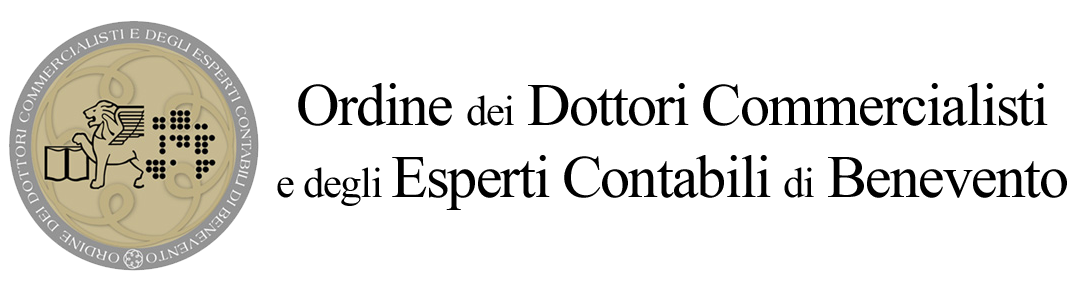 RICHIESTA DI ADESIONECommissioni di Studio dell’OrdineDa restituire, via PEC, all’Ufficio di Segreteria dell’Ordine, entro il 10 marzo 2024[scrivere in stampatello]Il / La sottoscritto /a  ________________________________________________________________manifesta la propria preferenza a partecipare alle seguenti Commissioni dell’Ordine: Commissione formazione  professionale Commissione congruità delle parcelle professionaliindica le eventuali precedenti più significative esperienze maturate nelle materie oggetto dell’attività delle  Commissioni prescelte :________________________________________________________________________________________________________________________________________________________________________________________________________________________________________________________________________________________________________________________________________________________________________________________________________________________________________________________________________________________________________________________________________________________________________________________________________________________________________________________________________________________________________________________________________________________________________________________________________________________________________________________________________________________________________________________________________________________________________  Data e firma leggibile  ________________________________________